DIRECTRICES

PARA LA EJECUCIÓN DEL EXAMEN

DE LA DISTINCIÓN, LA HOMOGENEIDAD Y LA ESTABILIDADpreparadas por un experto de Sudáfricapara su examen por elComité de Redacción Ampliado en su reunión, 
que se celebrará en Ginebra los días 8 y el 9 de enero de 2014Nombres alternativos:*DOCUMENTOS CONEXOSEstas directrices de examen deberán leerse en conjunción con la Introducción General y sus documentos TGP conexos.ÍNDICE	Página1.	Objeto de estas directrices de examen	32.	Material necesario	33.	Método de examen	33.1	Número de ciclos de cultivo	33.2	Lugar de ejecución de los ensayos	33.3	Condiciones para efectuar el examen	33.4	Diseño de los ensayos	43.5	Ensayos adicionales	44.	Evaluación de la distinción, la homogeneidad y la estabilidad	44.1	Distinción	44.2	Homogeneidad	54.3	Estabilidad	55.	Modo de agrupar las variedades y organización de los ensayos en cultivo	66.	Introducción a la tabla de caracteres	66.1	Categorías de caracteres	66.2	Niveles de expresión y notas correspondientes	66.3	Tipos de expresión	76.4	Variedades ejemplo	76.5	Leyenda	77.	Table of Characteristics/Tableau des caractères/Merkmalstabelle/Tabla de caracteres	88.	Explicaciones de la tabla de caracteres	118.1	Explicaciones relativas a varios caracteres	118.2	Explicaciones relativas a caracteres individuales	118.3	Estadios de desarrollo	159.	Bibliografía	1710.	Cuestionario Técnico	18Objeto de estas directrices de examen	Las presentes directrices de examen se aplican a todas las variedades de Arachis hypogaea L.Material necesario2.1	Las autoridades competentes deciden cuándo, dónde y en qué cantidad y calidad se deberá entregar el material vegetal necesario para la ejecución del examen de la variedad.  Los solicitantes que presenten material procedente de un país distinto de aquel en el que se efectuará el examen, deberán asegurarse de que se han cumplido todas las formalidades aduaneras y fitosanitarias.2.2	El material se entregará en forma de semillas.2.3	La cantidad mínima de material vegetal que ha de entregar el solicitante deberá ser de:1000 semillas.	La semilla deberá satisfacer, por lo menos, los requisitos mínimos de germinación, pureza analítica y de la especie, sanidad y contenido de humedad que especifiquen las autoridades competentes.  2.4	El material vegetal proporcionado deberá presentar una apariencia saludable y no carecer de vigor ni estar afectado por enfermedades o plagas importantes.2.5	El material vegetal deberá estar exento de todo tratamiento que afecte la expresión de los caracteres de la variedad, salvo autorización en contrario o solicitud expresa de las autoridades competentes.  Si ha sido tratado, se deberá indicar en detalle el tratamiento aplicado.Método de examen3.1	Número de ciclos de cultivo	La duración mínima de los ensayos deberá ser normalmente de un único ciclo de cultivo.3.2	Lugar de ejecución de los ensayos	Normalmente los ensayos deberán efectuarse en un sólo lugar.  En el documento TGP/9 “Examen de la distinción” se ofrece orientación respecto a los ensayos realizados en más de un lugar.3.3	Condiciones para efectuar el examen3.3.1	Se deberán efectuar los ensayos en condiciones que aseguren un desarrollo satisfactorio para la expresión de los caracteres pertinentes de la variedad y para la ejecución del examen.3.3.2	El estado óptimo de desarrollo para evaluar cada carácter se indica mediante un número en la segunda columna de la tabla de caracteres.  Los estados de desarrollo indicados por cada número se describen en el Capítulo 8.2.3.3.3	Ya que la luz del día es variable, las valoraciones del color establecidas frente a una carta de colores deberán realizarse en una habitación apropiada utilizando luz artificial, o a mediodía en una habitación sin luz solar directa.  La distribución espectral de la fuente luminosa que constituye la luz artificial deberá estar en conformidad con  de Luz Preferida D 6500 y debe ajustarse a los límites de tolerancia establecidos por  (British Standard) 950, Parte I.  Estas valoraciones se deberán efectuar con la planta colocada sobre un fondo blanco.  La carta de colores y la versión de la carta de colores utilizada deberán indicarse en la descripción de la variedad.3.4	Diseño de los ensayos3.4.1	Cada ensayo deberá tener por finalidad la obtención de al menos 60 plantas, que se dividirán en al menos dos repeticiones.3.4.2	Los ensayos deberán concebirse de tal manera que se permita la extracción de plantas o partes de plantas para efectuar medidas y conteos, sin perjudicar las observaciones ulteriores que deberán efectuarse hasta el final del ciclo de cultivo.3.5	Ensayos adicionales	Se podrán efectuar ensayos adicionales para estudiar caracteres pertinentes.Evaluación de la distinción, la homogeneidad y la estabilidad4.1	Distinción4.1.1	Recomendaciones generales	Es de particular importancia para los usuarios de estas directrices de examen consultar la Introducción General antes de tomar decisiones relativas a la distinción.  Sin embargo, a continuación se citan una serie de aspectos que han de tenerse en cuenta en las directrices de examen. En los documentos TGP/9 “Examen de la distinción” y TGP/8 “Diseño de ensayos y técnicas utilizadas en el examen de la distinción, la homogeneidad y la estabilidad” se ofrecen más orientaciones”.4.1.2	Diferencias consistentes	Las diferencias observadas entre variedades pueden ser tan evidentes que no sea necesario más de un ciclo de cultivo.  Asimismo, en algunas circunstancias, la influencia del medio ambiente no reviste la importancia suficiente como para requerir más de un único ciclo de cultivo con el fin de garantizar que las diferencias observadas entre variedades son suficientemente consistentes.  Una manera de garantizar que una diferencia en un carácter, observada en un ensayo en cultivo, sea lo suficientemente consistente es examinar el carácter en al menos dos ciclos de cultivo independientes4.1.3	Diferencias claras	Determinar si una diferencia entre dos variedades es clara depende de muchos factores y, para ello se tendría que considerar, en particular, el tipo de expresión del carácter que se esté examinando, es decir, si éste se expresa de manera cualitativa, cuantitativa o pseudocualitativa.  Por consiguiente, es importante que los usuarios de estas directrices de examen estén familiarizados con las recomendaciones contenidas en la Introducción General antes de tomar decisiones relativas a la distinción. 4.1.4	Número de plantas/ partes de plantas que se ha de examinar	Salvo indicación en contrario, a los efectos de la distinción, todas las observaciones de plantas individuales deberán efectuarse en 20 plantas o partes de cada una de las 20 plantas, y cualquier otra observación se efectuará en todas las plantas del ensayo, sin tener en cuenta las plantas fuera de tipo.  En el caso de observaciones de partes tomadas de plantas individuales, el número de partes que deberán tomarse de cada una de las plantas, deberá ser de 1.4.1.5	Método de observación	El método recomendado para observar los caracteres a los fines del examen de la distinción se indica en la segunda columna de la tabla de caracteres mediante la siguiente clave (véase el documento TGP/9 “Examen de la distinción”, sección 4 “Observación de los caracteres”):MG:	medición única de un grupo de varias plantas o partes de plantasMS:	medición de varias plantas o partes de plantas individualesVG:	evaluación visual mediante una única observación de un grupo de varias plantas o partes de plantasVS:	evaluación visual mediante la observación de varias plantas o partes de plantas individualesTipo de observación:  visual (V) o medición (M)La observación “visual” (V) es una observación basada en la opinión del experto.  A los fines del presente documento, por observación “visual” se entienden las observaciones sensoriales de los expertos y, por lo tanto, también incluye el olfato, el gusto y el tacto.  La observación visual comprende además las observaciones en las que el experto utiliza referencias (por ejemplo, diagramas, variedades ejemplo, comparación por pares) o gráficos no lineales (por ejemplo, cartas de colores).  La medición (M) es una observación objetiva que se realiza frente a una escala lineal calibrada, por ejemplo, utilizando una regla, una báscula, un colorímetro, fechas, recuentos, etc.Tipo de registro(s):  un grupo de plantas (G) o plantas individuales (S)A los fines de la distinción, las observaciones pueden registrarse mediante una observación global de un grupo de plantas o partes de plantas (G) o mediante observaciones de varias plantas o partes de plantas individuales (S).  En la mayoría de los casos, la observación del tipo “G” proporciona un único registro por variedad y no es posible ni necesario aplicar métodos estadísticos en un análisis planta por planta para la evaluación de la distinción.Para los casos en que en la tabla de caracteres se indica más de un método de observación de los caracteres (p. ej. VG/MG), en la Sección 4.2 del documento TGP/9 se ofrece orientación sobre la elección de un método apropiado.4.2	Homogeneidad4.2.1	Es particularmente importante que los usuarios de estas directrices de examen consulten la Introducción General antes de tomar decisiones relativas a la homogeneidad.  Sin embargo, a continuación se citan una serie de aspectos que han de tenerse en cuenta en las directrices de examen.4.2.2	Evaluación de la homogeneidad mediante plantas fuera de tipo (caracteres observados en tamaños de muestra distintos)En los casos en que para evaluar la homogeneidad de caracteres diferentes se utilicen tamaños de muestra distintos, deberá proporcionarse orientación sobre todos los tamaños de muestra.  En esos casos, deberá indicarse en la tabla de caracteres el tamaño de muestra pertinente para cada carácter.		4.2.2.1	Evaluación de la homogeneidad en todas las plantas del ensayoPara evaluar la homogeneidad en una muestra de 60 plantas, deberá aplicarse una población estándar del 1% y una probabilidad de aceptación del 95%, como mínimo.  En el caso de un tamaño de muestra de 60 plantas, se permitirán 2 plantas fuera de tipo.4.3	Estabilidad4.3.1	En la práctica no es frecuente que se conduzcan exámenes de la estabilidad que brinden resultados tan fiables como los obtenidos en el examen de la distinción y la homogeneidad.  No obstante, la experiencia ha demostrado que en muchos tipos de variedades, cuando una variedad haya demostrado ser homogénea, también podrá considerarse estable.4.3.2	Cuando corresponda, o en caso de duda, la estabilidad podrá evaluarse adicionalmente, examinando un nuevo lote de semillas, para asegurarse de que presenta los mismos caracteres que el material suministrado inicialmente.Modo de agrupar las variedades y organización de los ensayos en cultivo5.1	Los caracteres de agrupamiento contribuyen a seleccionar las variedades notoriamente conocidas que se han de cultivar en el ensayo con las variedades candidatas y a la manera en que estas variedades se dividen en grupos para facilitar la evaluación de la distinción.5.2	Los caracteres de agrupamiento son aquellos en los que los niveles de expresión documentados, aun cuando hayan sido registrados en distintos lugares, pueden utilizarse, individualmente o en combinación con otros caracteres similares:  a) para seleccionar las variedades notoriamente conocidas que puedan ser excluidas del ensayo en cultivo utilizado para el examen de la distinción;  y b) para organizar el ensayo en cultivo de manera tal que variedades similares queden agrupadas conjuntamente.5.3	Se ha acordado la utilidad de los siguientes caracteres de agrupamiento:a) 	Planta: hábito de crecimiento (carácter 1);b)	Rama primaria: pauta de floración (carácter 9)c)	Vaina: número de semillas (carácter 12)d)	Semilla: color principal de la testa (carácter 13)e)	Semilla: presencia de color secundario en la testa madura (carácter 14)5.4	En la Introducción General y en el documento TGP/9 “Examen de la distinción” se dan orientaciones sobre el uso de los caracteres de agrupamiento en el proceso de examen de la distinción.Introducción a la tabla de caracteres6.1	Categorías de caracteres6.1.1	Caracteres estándar de las directrices de examen	Los caracteres estándar de las directrices de examen son aquellos que han sido aprobados por la UPOV para el examen DHE y de los cuales los Miembros de la Unión pueden elegir los que convengan para determinadas circunstancias.6.1.2	Caracteres con asterisco	Los caracteres con asterisco (señalados con *) son los caracteres incluidos en las directrices de examen que son importantes para la armonización internacional de las descripciones de variedades y que deberán utilizarse siempre en el examen DHE e incluirse en la descripción de la variedad por todos los Miembros de la Unión, excepto cuando el nivel de expresión de un carácter precedente o las condiciones medioambientales de la región lo imposibiliten.6.2	Niveles de expresión y notas correspondientes6.2.1	Se atribuyen a cada carácter niveles de expresión con el fin de definir el carácter y armonizar las descripciones.  A cada nivel de expresión corresponde una nota numérica para facilitar el registro de los datos y la elaboración y el intercambio de la descripción.6.2.2	En el caso de los caracteres cualitativos y pseudocualitativos (véase el Capítulo 6.3),  todos los niveles pertinentes de expresión se presentan en el carácter.  Sin embargo, en el caso de caracteres cuantitativos con cinco o más niveles puede utilizarse una escala abreviada para reducir al mínimo el tamaño de la tabla de caracteres.  Por ejemplo, respecto de un carácter cuantitativo de nueve niveles de expresión, la presentación de los niveles de expresión en las directrices de examen puede abreviarse como sigue:Ahora bien, cabe observar que los nueve niveles de expresión siguientes existen para describir las variedades y deberán utilizarse según proceda:6.2.3	Explicaciones más exhaustivas relativas a la presentación de los niveles de expresión y de las notas figuran en el documento TGP/7 “Elaboración de las directrices de examen”.6.3	Tipos de expresión	En la Introducción General figura una explicación de los tipos de expresión de los caracteres (cualitativo, cuantitativo y pseudocualitativo).6.4	Variedades ejemplo	En caso necesario, se proporcionan variedades ejemplo con el fin de aclarar los niveles de expresión de un carácter.6.5	Leyenda(*)	Carácter con asterisco 	– véase el Capítulo 6.1.2QL	Carácter cualitativo 	– véase el Capítulo 6.3QN	Carácter cuantitativo 	– véase el Capítulo 6.3PQ	Carácter pseudocualitativo 	– véase el Capítulo 6.3MG, MS, VG, VS 		– véase el Capítulo 4.1.5(a)	Véanse las explicaciones de la tabla de caracteres en el Capítulo 8.1(+)	Véanse las explicaciones de la tabla de caracteres en el Capítulo 8.2.Table of Characteristics/Tableau des caractères/Merkmalstabelle/Tabla de caracteresExplicaciones de la tabla de caracteres8.1	Explicaciones relativas a varios caracteresLos caracteres que contengan la siguiente clave en la segunda columna de la tabla de caracteres deberán examinarse como se indica a continuación:(a)	Las observaciones del foliolo basal se deberán efectuar en un foliolo basal plenamente desarrollado.8.2	Explicaciones relativas a caracteres individualesAd. 2:  Planta:  densidad	La densidad de plantas es una combinación de la cantidad de ramificaciones y el número de hojas.Ad. 4:  Tallo principal:  presencia de floresAd. 9:  Rama primaria:  pauta de floración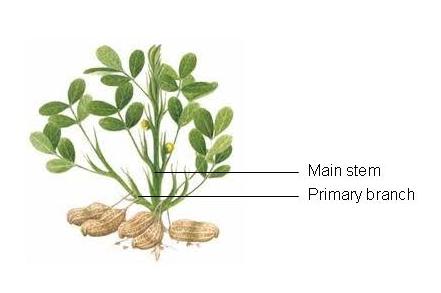 alterna (1):  nudos con flores que alternan con nudos sin floressecuencial (2):  flores en cada nudoAd 6:  Foliolo basal:  longitudAd 7:  Foliolo basal:  posición de la parte más anchaAd. 8:  Foliolo basal:  forma del ápiceAd. 10:  Vaina:  estrangulamientosAd. 11:  Vaina:  reticulado de la superficie Malla o disposición de líneas entrelazadas en forma de red en la superficie de la vaina.  El grado de reticulado está correlacionado con la profundidad de la malla.Ad. 12:  Vaina:  número de semillas	Ocasionalmente las variedades de dos semillas pueden presentar una o tres semillas.Ad. 13:  Semilla:  color principal de la testa	El color principal es el que ocupa la mayor superficie.  En los casos en que las superficies del color principal y del color secundario sean tan similares como para no poder decidir a ciencia cierta cuál de los colores tiene la superficie mayor, se considerará que el color más oscuro es el color principal.	Las observaciones deberán efectuarse en la testa madura.Ad. 14:  Presencia de color secundario en la testa madura 	Las observaciones deberán efectuarse en la testa madura, dos semanas después de la cosecha. Ad. 15:  Semilla:  peso	Las observaciones deberán efectuarse en 100 semillas con un contenido de humedad del 7%.Ad. 17:  Época de madurez	La época de madurez tiene lugar cuando el 50% de las plantas hayan alcanzado el estadio de desarrollo 85.Ad. 18:  Cáscara:  espesor	Las observaciones deberán efectuarse 2 semanas después de la cosecha.8.3	Estadios de desarrolloLos caracteres que contengan el siguiente código de dos cifras en la segunda columna de la tabla de caracteres deberán examinarse como se indica a continuación: 1  Las hojas se cuentan a partir del nudo de los cotiledones (= nudo 0)
2  El desarrollo de los brotes laterales puede producirse antes;  en este caso, continuar con el estadio de desarrollo principal 2
3  Solo para variedades con un período de floración determinado
4  Criterios de madurez:  pericarpio duro, con textura definida, que puede abrirse con facilidadBibliografíaMunger, P., Bleiholder, H., Hack, H., Heß, M., Stauss, R., van den Boom T., Weber, E., 1998: Phenological Growth Stages of the Peanut plant (Arachis hypogaea L.): Codification and Description according to the BBCH Scale – with figures. Journal of Agronomy and Crop Science 180 (2): 101–107. Pittman, Roy N., editor 1995. United States Peanut Descriptors. U.S. Department of Agriculture, Agricultural Research Services, ARS-132. Cuestionario Técnico[Fin del documento]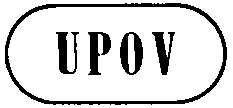 STG/93/4(proj.4)ORIGINAL:  InglésFECHA:  2013-07-31STG/93/4(proj.4)ORIGINAL:  InglésFECHA:  2013-07-31UNIÓN INTERNACIONAL PARA LA PROTECCIÓN DE LAS OBTENCIONES VEGETALESUNIÓN INTERNACIONAL PARA LA PROTECCIÓN DE LAS OBTENCIONES VEGETALESUNIÓN INTERNACIONAL PARA LA PROTECCIÓN DE LAS OBTENCIONES VEGETALESUNIÓN INTERNACIONAL PARA LA PROTECCIÓN DE LAS OBTENCIONES VEGETALESUNIÓN INTERNACIONAL PARA LA PROTECCIÓN DE LAS OBTENCIONES VEGETALESGinebraGinebraGinebraGinebraGinebraPROYECTOPROYECTOPROYECTOCACAHUETE, MANÍ UPOV Code:  ARACH_HYPArachis hypogaea L.*Nombre botánicoInglésFrancésAlemánEspañolArachis hypogaea L.Groundnut, PeanutArachideErdnußCacahuete, ManíLa finalidad de estas directrices (“directrices de examen”) es elaborar los principios que figuran en la Introducción General (documento TG/1/3) y sus documentos TGP conexos, con objeto de que sirvan de orientación práctica y detallada para el examen armonizado de la distinción, homogeneidad y estabilidad (DHE) y en particular, para identificar los caracteres apropiados para el examen DHE y producir descripciones armonizadas de variedades.NivelNotapequeño3mediano5grande7NivelNotamuy pequeño1muy pequeño a pequeño2pequeño3pequeño a mediano4mediano5mediano a grande6grande7grande a muy grande8muy grande9
English
français
deutsch
españolExample Varieties
Exemples
Beispielssorten
Variedades ejemplo
Note/
Nota
(*)61-69
VGPlant: growth habitPlante : portPflanze: WuchsformPlanta:  hábito de crecimientoQNerectdresséaufrechterguidoTufa1semi-erectdemi-dresséhalbaufrechtsemierguidoSellie2prostrateétaléliegendpostradoInkanyezi3

(+)61-69
VGPlant: densityPlante : densitéPflanze: DichtePlanta:  densidadQNsparseclairseméelockerlaxaMwenje1mediummoyennemittelmediaNyanda2densedensedichtdensaARC- Oleic23
(*)61-69
VGStem: anthocyanin colorationTige : pigmentation anthocyaniqueTrieb: AnthocyanfärbungTallo:  pigmentación antociánicaQNabsent or weakabsente ou faiblefehlend oder schwachausente o débilHarts, Kwarts1mediummoyennemittelmediaSellie2strongfortestarkfuerteKanosel3
(*)
(+)61-69
VGMain stem: presence of flowersTige principale : présence de fleursHauptsproß: Vorhandensein von BlütenTallo principal:  presencia de floresQLabsentabsentesfehlendausentes1presentprésentesvorhandenpresentesAkwa965-69
VGLeaf: intensity of green colorFeuille : intensité de la couleur verteBlatt: Intensität der GrünfärbungHoja:  intensidad del color verdeQN(a)lightclairehellclaroARC-Opal11mediummoyennemittelmedioARC-Oleic22darkfoncéedunkeloscuro3
(*)
(+)65-69
VG/
MGBasal leaflet: length Foliole de base : longueur Basales Fiederblatt: LängeFoliolo basal:  longitud QN(a)shortcourtekurzcortoSellie1mediummoyennemittelmedioTufa2longlonguelanglargoARC-Opal13
(*)
(+)65-69
VGBasal leaflet: position of broadest partFoliole de base : position de la partie la plus largeBasales Fiederblatt: Position des breitesten TeilsFoliolo basal:  posición de la parte más anchaQN(a)strongly towards apexfortement vers le sommet stark zur Spitze hinfuertemente hacia el ápiceARC-Oleic21moderately towards apexmodérément vers le sommetmäßig zur Spitze hinmoderadamente hacia el ápice2at middleau milieuin der Mitteen la mitadARC-Opal13
(*)
(+)65-69
VGBasal leaflet: shape of apexFoliole de base : forme du sommetBasales Fiederblatt: Form der SpitzeFoliolo basal:  forma del ápicePQ(a)narrow pointeden pointe étroiteschmal zugespitztde punta estrechaARC-Opal1, Kwarts1broad pointeden pointe largebreit zugespitztde punta anchaAkwa2roundedarrondieabgerundetredondeadoARC-Oleic23retuseéchancréeeingedrücktretusoTamrun 964
(*)
(+)61-69
VGPrimary branch: flowering patternBranche principale : type de floraisonPrimärast: Anordnung der BlütenRama primaria:  pauta de floraciónQLalternatealternéeabwechselndalternaARC-Opal11sequentialséquentiellesequentiellsecuencialAkwa, ARC-Oleic22
(*)
(+)88-89
VGPod: constrictionsCoque : étranglementHülse: EinschnürungVaina:  estrangulamientosQNabsent or very weakabsent ou très faiblefehlend oder sehr geringausentes o muy débiles1weakfaiblegeringdébilesARC-Oleic22mediummoyenmittelmediosARC-Opal13strongfortstarkfuertesInkanyezi4very strongtrès fortsehr starkmuy fuertes5
(*)
(+)99
VGPod: reticulation of surfaceCoque : réticulation de la surfaceHülse: Netzmuster auf OberflächeVaina:  reticulado de la superficie QNweakfaibleschwachdébil1mediummoyennemittelmedioARC-Oleic22strongfortestarkfuerte3
(*)
(+)99
VGPod: number of kernelsCoque : nombre de grainesHülse: Anzahl SamenVaina:  número de semillasQLtwodeuxzweidosAkwa1three or moretrois ou plusdrei oder mehrtres o másKanosel2
(*)
(+)VGKernel: main color of testaGraine : couleur principale du tégumentSamen: Hauptfarbe der SamenschaleSemilla:  color principal de la testaPQwhiteblancweissblancoWhite Kayabi1brownish pinkrose brunâtrebräunlichrosarosa amarronadoAkwa, Kwarts2redrougerotrojoHarts, Kanosel3purplepourprepurpurnpúrpuraKurorakkasel4
(*)
(+)VGKernel: presence of secondary color of mature testaGraine : présence d’une couleur secondaire sur le tégument mûr Samen: Vorhandensein von Sekundärfarbe der reifen SamenschaleSemilla:  presencia de color secundario en la testa madura QLabsentabsentefehlendausenteAkwa, Kwarts1presentprésentevorhandenpresenteShimahikari9
(*)99
MGKernel: weightGraine : poidsSamen: GewichtSemilla:  pesoQNsmallfaiblegeringpequeñoTufa1mediummoyenmittelmedioKanosel2largeélevéhochgrandeRambo399
VGShell: thicknessCoque : épaisseurSchale: DickeCáscara:  espesorQNthinfinedünndelgada1mediummoyennemittelmediaKanosel2thicképaissedickgruesaRambo3

(+)MGTime of maturityÉpoque de maturitéZeitpunkt der ReifeÉpoca de madurezQNearlyprécocefrühtemprana3mediummoyennemittelmedia5latetardivespättardía7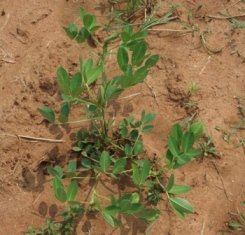 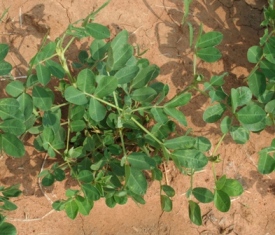 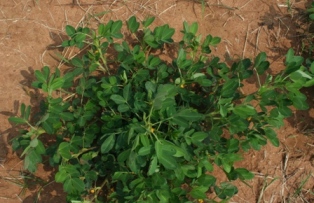 123laxamediadensa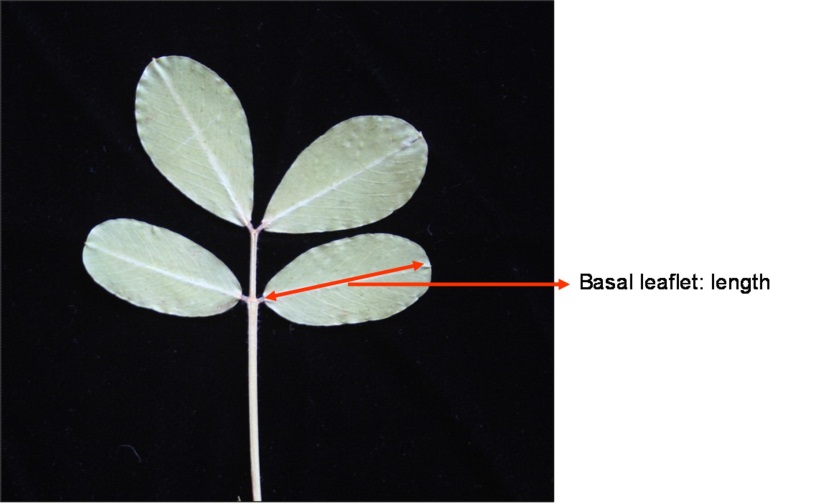 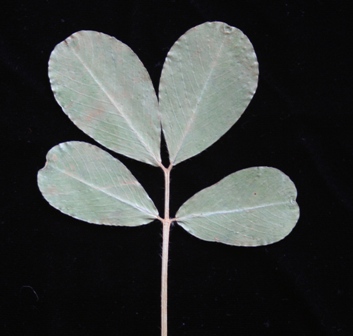 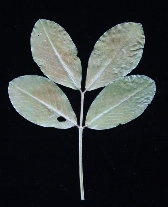 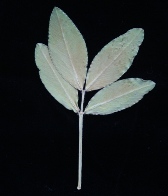 123fuertemente hacia el ápicemoderadamente hacia el ápiceen la mitad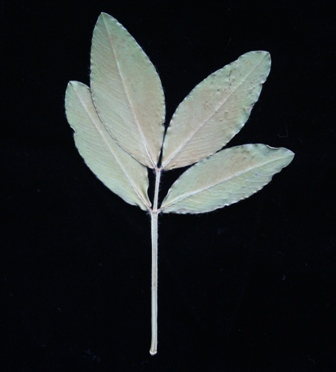 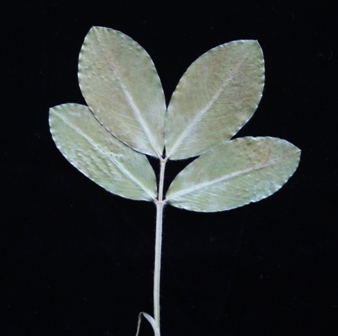 12de punta estrechade punta ancha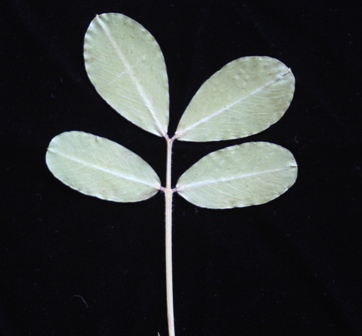 34redondeadoretuso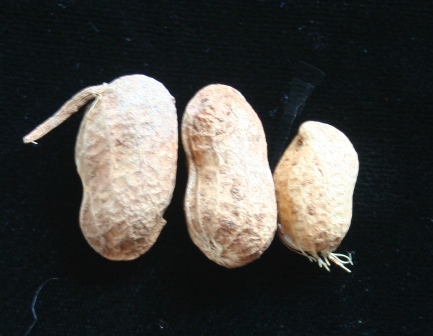 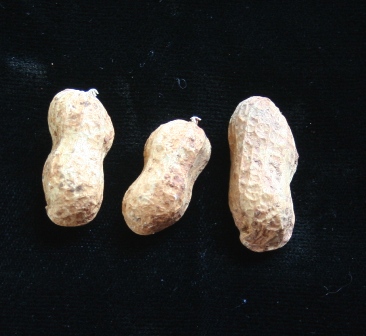 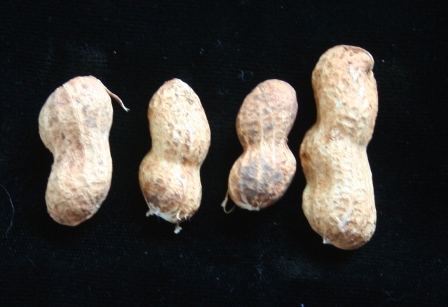 123ausentes o muy débilesdébilesmedios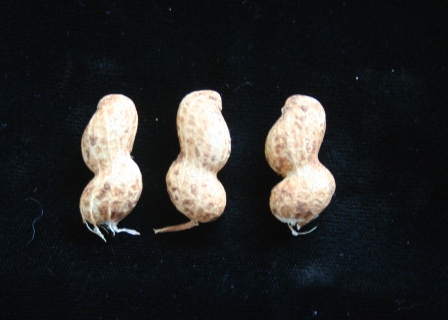 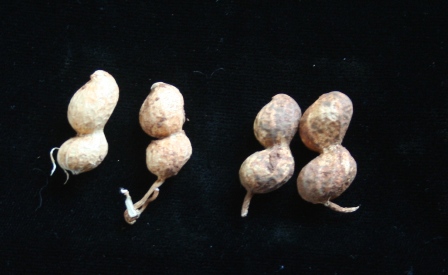 45fuertesmuy fuertes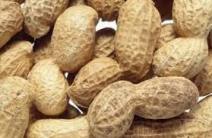 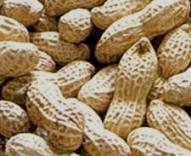 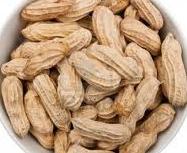 123débilmedianofuerteEstadio de desarrolloCódigoDescripción0:  Germinación00Semilla seca0:  Germinación01Comienzo de la imbibición de la semilla0:  Germinación03Imbibición de la semilla, terminada0:  Germinación05La radícula (raíz embrional) sale de la semilla0:  Germinación07Ruptura del tegumento por el hipocótilo con los cotiledones0:  Germinación08El hipocótilo alcanza la superficie:  arco del hipocótilo, visible0:  Germinación09Emergencia:  el hipocótilo con los cotiledones salen a la superficie del suelo (estadio de "cracking" o agrietado)1:  Desarrollo de las hojas (tallo principal)10Cotiledones, completamente desplegados¹1:  Desarrollo de las hojas (tallo principal)11Primera hoja verdadera (pinada), desplegada¹1:  Desarrollo de las hojas (tallo principal)12Segunda hoja verdadera (pinada), desplegada¹1:  Desarrollo de las hojas (tallo principal)13Tercera hoja verdadera (pinada), desplegada¹1:  Desarrollo de las hojas (tallo principal)1.Los estadios continúan hasta...1:  Desarrollo de las hojas (tallo principal)199 o más hojas verdaderas, desplegadas¹.  Sin brotes laterales visibles²2:  formación de brotes laterales21Primer brote lateral, visible2:  formación de brotes laterales22Segundo brote lateral, visible2:  formación de brotes laterales23Tercer brote lateral, visible2:  formación de brotes laterales2 .Los estadios continúan hasta...2:  formación de brotes laterales299 o más brotes laterales, visibles3:  Alargamiento del tallo principal (cobertura del cultivo)31Comienzo de la cobertura del cultivo el 10% de las plantas se tocan entre las hileras3:  Alargamiento del tallo principal (cobertura del cultivo)32el 20% de las plantas se tocan entre las hileras3:  Alargamiento del tallo principal (cobertura del cultivo)33el 30% de las plantas se tocan entre las hileras3:  Alargamiento del tallo principal (cobertura del cultivo)34el 40% de las plantas se tocan entre las hileras3:  Alargamiento del tallo principal (cobertura del cultivo)35el 50% de las plantas se tocan entre las hileras3:  Alargamiento del tallo principal (cobertura del cultivo)36el 60% de las plantas se tocan entre las hileras3:  Alargamiento del tallo principal (cobertura del cultivo)37el 70% de las plantas se tocan entre las hileras3:  Alargamiento del tallo principal (cobertura del cultivo)38el 80% de las plantas se tocan entre las hileras3:  Alargamiento del tallo principal (cobertura del cultivo)39Cobertura del cultivo, terminada.  El 90% de las plantas se tocan entre las hileras5:  Emergencia de la inflorescencia51Primeras yemas de las inflorescencias, visibles5:  Emergencia de la inflorescencia55Primeras yemas de flores individuales, visibles5:  Emergencia de la inflorescencia59Primeros pétalos, visibles.  Las yemas florales aún están cerradas6:  Floración61Comienzo de la floración6:  Floración62Primeros carpóforos, visibles6:  Floración63Continuación de la floración6:  Floración64Los primeros carpóforos, visiblemente alargados6:  Floración65Plena floración6:  Floración66Primeros carpóforos penetran en el suelo6:  Floración67La floración decae36:  Floración68La punta del primer carpóforo crece de forma horizontal en el suelo6:  Floración69Fin de la floración7:  Formación de frutos y semillas71Comienzo de la formación de las vainas:  punta de los primeros carpóforos, hinchada (como mínimo el doble del diámetro original)7:  Formación de frutos y semillas73Continuación de la formación de las vainas:  las primeras vainas han alcanzado su tamaño final y comienzan a madurar 7:  Formación de frutos y semillas75Fase principal de la formación de las vainas:  la maduración de las vainas continua7:  Formación de frutos y semillas77Maduración avanzada de las vainas7:  Formación de frutos y semillas79Semillas jóvenes llenan la cavidad de las vainas que han alcanzado su tamaño final8:  Maduración de frutos y semillas481Comienzo de la maduración:  aproximadamente el 10% de las vainas que han alcanzado el tamaño final están maduras8:  Maduración de frutos y semillas482Aproximadamente el 20% de las vainas que han alcanzado el tamaño final están maduras8:  Maduración de frutos y semillas483Continuación de la maduración:  aproximadamente el 30% de las vainas que han alcanzado el tamaño final están maduras8:  Maduración de frutos y semillas484Aproximadamente el 40% de las vainas que han alcanzado el tamaño final están maduras8:  Maduración de frutos y semillas485Fase principal de la maduración:  aproximadamente el 50% de las vainas que han alcanzado el tamaño final están maduras8:  Maduración de frutos y semillas486Aproximadamente el 60% de las vainas que han alcanzado el tamaño final están maduras8:  Maduración de frutos y semillas487Maduración avanzada:  aproximadamente el 70% de las vainas que han alcanzado el tamaño final están maduras8:  Maduración de frutos y semillas488Aproximadamente el 80% de las vainas que han alcanzado el tamaño final están maduras8:  Maduración de frutos y semillas489Plena madurez:  casi todas las vainas que han alcanzado el tamaño final están maduras9:  Senescencia91Aproximadamente el 10 % de las partes aéreas de la planta están secas92Aproximadamente el 20% de las partes aéreas de la planta están secas93Aproximadamente el 30% de las partes aéreas de la planta están secas94Aproximadamente el 40% de las partes aéreas de la planta están secas95Aproximadamente el 50% de las partes aéreas de la planta están secas96Aproximadamente el 60% de las partes aéreas de la planta están secas97Las partes aéreas de la planta están muertas99Producto cosechadoCUESTIONARIO TÉCNICOCUESTIONARIO TÉCNICOCUESTIONARIO TÉCNICOCUESTIONARIO TÉCNICOPágina {x} de {y}Página {x} de {y}Número de referencia:Número de referencia:Número de referencia:Número de referencia:Número de referencia:Número de referencia:Fecha de la solicitud:Fecha de la solicitud:Fecha de la solicitud:Fecha de la solicitud:Fecha de la solicitud:Fecha de la solicitud:(no debe ser rellenado por el solicitante)(no debe ser rellenado por el solicitante)(no debe ser rellenado por el solicitante)(no debe ser rellenado por el solicitante)(no debe ser rellenado por el solicitante)(no debe ser rellenado por el solicitante)CUESTIONARIO TÉCNICO
rellénese junto con la solicitud de derechos de obtentorCUESTIONARIO TÉCNICO
rellénese junto con la solicitud de derechos de obtentorCUESTIONARIO TÉCNICO
rellénese junto con la solicitud de derechos de obtentorCUESTIONARIO TÉCNICO
rellénese junto con la solicitud de derechos de obtentorCUESTIONARIO TÉCNICO
rellénese junto con la solicitud de derechos de obtentorCUESTIONARIO TÉCNICO
rellénese junto con la solicitud de derechos de obtentorCUESTIONARIO TÉCNICO
rellénese junto con la solicitud de derechos de obtentorCUESTIONARIO TÉCNICO
rellénese junto con la solicitud de derechos de obtentorCUESTIONARIO TÉCNICO
rellénese junto con la solicitud de derechos de obtentorCUESTIONARIO TÉCNICO
rellénese junto con la solicitud de derechos de obtentorCUESTIONARIO TÉCNICO
rellénese junto con la solicitud de derechos de obtentorCUESTIONARIO TÉCNICO
rellénese junto con la solicitud de derechos de obtentor1.	Objeto del Cuestionario Técnico1.	Objeto del Cuestionario Técnico1.	Objeto del Cuestionario Técnico1.	Objeto del Cuestionario Técnico1.	Objeto del Cuestionario Técnico1.	Objeto del Cuestionario Técnico1.	Objeto del Cuestionario Técnico1.	Objeto del Cuestionario Técnico1.	Objeto del Cuestionario Técnico1.	Objeto del Cuestionario Técnico1.	Objeto del Cuestionario Técnico1.	Objeto del Cuestionario Técnico1.1	Nombre botánico1.1	Nombre botánico1.1	Nombre botánicoArachis hypogaea L.Arachis hypogaea L.Arachis hypogaea L.Arachis hypogaea L.Arachis hypogaea L.Arachis hypogaea L.Arachis hypogaea L.1.2	Nombre común1.2	Nombre común1.2	Nombre comúnCacahuete, maníCacahuete, maníCacahuete, maníCacahuete, maníCacahuete, maníCacahuete, maníCacahuete, maní2.	Solicitante2.	Solicitante2.	Solicitante2.	Solicitante2.	Solicitante2.	Solicitante2.	Solicitante2.	Solicitante2.	Solicitante2.	Solicitante2.	Solicitante2.	SolicitanteNombreNombreNombreDirecciónDirecciónDirecciónNúmero de teléfonoNúmero de teléfonoNúmero de teléfonoNúmero de faxNúmero de faxNúmero de faxDirección de correo-eDirección de correo-eDirección de correo-eObtentor (si no es el solicitante)Obtentor (si no es el solicitante)Obtentor (si no es el solicitante)3.	Denominación propuesta y referencia del obtentor3.	Denominación propuesta y referencia del obtentor3.	Denominación propuesta y referencia del obtentor3.	Denominación propuesta y referencia del obtentor3.	Denominación propuesta y referencia del obtentor3.	Denominación propuesta y referencia del obtentor3.	Denominación propuesta y referencia del obtentor3.	Denominación propuesta y referencia del obtentor3.	Denominación propuesta y referencia del obtentor3.	Denominación propuesta y referencia del obtentor3.	Denominación propuesta y referencia del obtentor3.	Denominación propuesta y referencia del obtentorDenominación propuestaDenominación propuestaDenominación propuesta	(si procede)	(si procede)	(si procede)Referencia del obtentorReferencia del obtentorReferencia del obtentor#4.	Información sobre el método de obtención y la reproducción de la variedad	4.1 	Método de obtención#4.	Información sobre el método de obtención y la reproducción de la variedad	4.1 	Método de obtención#4.	Información sobre el método de obtención y la reproducción de la variedad	4.1 	Método de obtención#4.	Información sobre el método de obtención y la reproducción de la variedad	4.1 	Método de obtención#4.	Información sobre el método de obtención y la reproducción de la variedad	4.1 	Método de obtención#4.	Información sobre el método de obtención y la reproducción de la variedad	4.1 	Método de obtención#4.	Información sobre el método de obtención y la reproducción de la variedad	4.1 	Método de obtención#4.	Información sobre el método de obtención y la reproducción de la variedad	4.1 	Método de obtención#4.	Información sobre el método de obtención y la reproducción de la variedad	4.1 	Método de obtención#4.	Información sobre el método de obtención y la reproducción de la variedad	4.1 	Método de obtención#4.	Información sobre el método de obtención y la reproducción de la variedad	4.1 	Método de obtención#4.	Información sobre el método de obtención y la reproducción de la variedad	4.1 	Método de obtenciónVariedad resultante de:4.1.1	Cruzamientoa)	cruzamiento controlado	[    ]	(sírvase mencionar las variedades parentales)(…………………..……………..…)	x	(……………..…………………..…)línea parental femenina		línea parental masculinab)	cruzamiento parcialmente desconocido	[    ]	(sírvase mencionar la variedad o variedades parentales conocidas)(…………………..……………..…)	x	(……………..…………………..…)línea parental femenina		línea parental masculinac)	cruzamiento desconocido	[    ]Variedad resultante de:4.1.1	Cruzamientoa)	cruzamiento controlado	[    ]	(sírvase mencionar las variedades parentales)(…………………..……………..…)	x	(……………..…………………..…)línea parental femenina		línea parental masculinab)	cruzamiento parcialmente desconocido	[    ]	(sírvase mencionar la variedad o variedades parentales conocidas)(…………………..……………..…)	x	(……………..…………………..…)línea parental femenina		línea parental masculinac)	cruzamiento desconocido	[    ]Variedad resultante de:4.1.1	Cruzamientoa)	cruzamiento controlado	[    ]	(sírvase mencionar las variedades parentales)(…………………..……………..…)	x	(……………..…………………..…)línea parental femenina		línea parental masculinab)	cruzamiento parcialmente desconocido	[    ]	(sírvase mencionar la variedad o variedades parentales conocidas)(…………………..……………..…)	x	(……………..…………………..…)línea parental femenina		línea parental masculinac)	cruzamiento desconocido	[    ]Variedad resultante de:4.1.1	Cruzamientoa)	cruzamiento controlado	[    ]	(sírvase mencionar las variedades parentales)(…………………..……………..…)	x	(……………..…………………..…)línea parental femenina		línea parental masculinab)	cruzamiento parcialmente desconocido	[    ]	(sírvase mencionar la variedad o variedades parentales conocidas)(…………………..……………..…)	x	(……………..…………………..…)línea parental femenina		línea parental masculinac)	cruzamiento desconocido	[    ]Variedad resultante de:4.1.1	Cruzamientoa)	cruzamiento controlado	[    ]	(sírvase mencionar las variedades parentales)(…………………..……………..…)	x	(……………..…………………..…)línea parental femenina		línea parental masculinab)	cruzamiento parcialmente desconocido	[    ]	(sírvase mencionar la variedad o variedades parentales conocidas)(…………………..……………..…)	x	(……………..…………………..…)línea parental femenina		línea parental masculinac)	cruzamiento desconocido	[    ]Variedad resultante de:4.1.1	Cruzamientoa)	cruzamiento controlado	[    ]	(sírvase mencionar las variedades parentales)(…………………..……………..…)	x	(……………..…………………..…)línea parental femenina		línea parental masculinab)	cruzamiento parcialmente desconocido	[    ]	(sírvase mencionar la variedad o variedades parentales conocidas)(…………………..……………..…)	x	(……………..…………………..…)línea parental femenina		línea parental masculinac)	cruzamiento desconocido	[    ]Variedad resultante de:4.1.1	Cruzamientoa)	cruzamiento controlado	[    ]	(sírvase mencionar las variedades parentales)(…………………..……………..…)	x	(……………..…………………..…)línea parental femenina		línea parental masculinab)	cruzamiento parcialmente desconocido	[    ]	(sírvase mencionar la variedad o variedades parentales conocidas)(…………………..……………..…)	x	(……………..…………………..…)línea parental femenina		línea parental masculinac)	cruzamiento desconocido	[    ]Variedad resultante de:4.1.1	Cruzamientoa)	cruzamiento controlado	[    ]	(sírvase mencionar las variedades parentales)(…………………..……………..…)	x	(……………..…………………..…)línea parental femenina		línea parental masculinab)	cruzamiento parcialmente desconocido	[    ]	(sírvase mencionar la variedad o variedades parentales conocidas)(…………………..……………..…)	x	(……………..…………………..…)línea parental femenina		línea parental masculinac)	cruzamiento desconocido	[    ]Variedad resultante de:4.1.1	Cruzamientoa)	cruzamiento controlado	[    ]	(sírvase mencionar las variedades parentales)(…………………..……………..…)	x	(……………..…………………..…)línea parental femenina		línea parental masculinab)	cruzamiento parcialmente desconocido	[    ]	(sírvase mencionar la variedad o variedades parentales conocidas)(…………………..……………..…)	x	(……………..…………………..…)línea parental femenina		línea parental masculinac)	cruzamiento desconocido	[    ]Variedad resultante de:4.1.1	Cruzamientoa)	cruzamiento controlado	[    ]	(sírvase mencionar las variedades parentales)(…………………..……………..…)	x	(……………..…………………..…)línea parental femenina		línea parental masculinab)	cruzamiento parcialmente desconocido	[    ]	(sírvase mencionar la variedad o variedades parentales conocidas)(…………………..……………..…)	x	(……………..…………………..…)línea parental femenina		línea parental masculinac)	cruzamiento desconocido	[    ]Variedad resultante de:4.1.1	Cruzamientoa)	cruzamiento controlado	[    ]	(sírvase mencionar las variedades parentales)(…………………..……………..…)	x	(……………..…………………..…)línea parental femenina		línea parental masculinab)	cruzamiento parcialmente desconocido	[    ]	(sírvase mencionar la variedad o variedades parentales conocidas)(…………………..……………..…)	x	(……………..…………………..…)línea parental femenina		línea parental masculinac)	cruzamiento desconocido	[    ]Variedad resultante de:4.1.1	Cruzamientoa)	cruzamiento controlado	[    ]	(sírvase mencionar las variedades parentales)(…………………..……………..…)	x	(……………..…………………..…)línea parental femenina		línea parental masculinab)	cruzamiento parcialmente desconocido	[    ]	(sírvase mencionar la variedad o variedades parentales conocidas)(…………………..……………..…)	x	(……………..…………………..…)línea parental femenina		línea parental masculinac)	cruzamiento desconocido	[    ]4.1.2	Mutación	[    ](sírvase mencionar la variedad parental)	4.1.2	Mutación	[    ](sírvase mencionar la variedad parental)	4.1.2	Mutación	[    ](sírvase mencionar la variedad parental)	4.1.2	Mutación	[    ](sírvase mencionar la variedad parental)	4.1.2	Mutación	[    ](sírvase mencionar la variedad parental)	4.1.2	Mutación	[    ](sírvase mencionar la variedad parental)	4.1.2	Mutación	[    ](sírvase mencionar la variedad parental)	4.1.2	Mutación	[    ](sírvase mencionar la variedad parental)	4.1.2	Mutación	[    ](sírvase mencionar la variedad parental)	4.1.2	Mutación	[    ](sírvase mencionar la variedad parental)	4.1.2	Mutación	[    ](sírvase mencionar la variedad parental)	4.1.2	Mutación	[    ](sírvase mencionar la variedad parental)	4.1.3	Descubrimiento y desarrollo	[    ](sírvase mencionar dónde y cuándo ha sido descubierta y
cómo ha sido desarrollada la variedad)4.1.3	Descubrimiento y desarrollo	[    ](sírvase mencionar dónde y cuándo ha sido descubierta y
cómo ha sido desarrollada la variedad)4.1.3	Descubrimiento y desarrollo	[    ](sírvase mencionar dónde y cuándo ha sido descubierta y
cómo ha sido desarrollada la variedad)4.1.3	Descubrimiento y desarrollo	[    ](sírvase mencionar dónde y cuándo ha sido descubierta y
cómo ha sido desarrollada la variedad)4.1.3	Descubrimiento y desarrollo	[    ](sírvase mencionar dónde y cuándo ha sido descubierta y
cómo ha sido desarrollada la variedad)4.1.3	Descubrimiento y desarrollo	[    ](sírvase mencionar dónde y cuándo ha sido descubierta y
cómo ha sido desarrollada la variedad)4.1.3	Descubrimiento y desarrollo	[    ](sírvase mencionar dónde y cuándo ha sido descubierta y
cómo ha sido desarrollada la variedad)4.1.3	Descubrimiento y desarrollo	[    ](sírvase mencionar dónde y cuándo ha sido descubierta y
cómo ha sido desarrollada la variedad)4.1.3	Descubrimiento y desarrollo	[    ](sírvase mencionar dónde y cuándo ha sido descubierta y
cómo ha sido desarrollada la variedad)4.1.3	Descubrimiento y desarrollo	[    ](sírvase mencionar dónde y cuándo ha sido descubierta y
cómo ha sido desarrollada la variedad)4.1.3	Descubrimiento y desarrollo	[    ](sírvase mencionar dónde y cuándo ha sido descubierta y
cómo ha sido desarrollada la variedad)4.1.3	Descubrimiento y desarrollo	[    ](sírvase mencionar dónde y cuándo ha sido descubierta y
cómo ha sido desarrollada la variedad)4.1.4	Otros	[    ](Sírvase dar detalles)4.1.4	Otros	[    ](Sírvase dar detalles)4.1.4	Otros	[    ](Sírvase dar detalles)4.1.4	Otros	[    ](Sírvase dar detalles)4.1.4	Otros	[    ](Sírvase dar detalles)4.1.4	Otros	[    ](Sírvase dar detalles)4.1.4	Otros	[    ](Sírvase dar detalles)4.1.4	Otros	[    ](Sírvase dar detalles)4.1.4	Otros	[    ](Sírvase dar detalles)4.1.4	Otros	[    ](Sírvase dar detalles)4.1.4	Otros	[    ](Sírvase dar detalles)4.1.4	Otros	[    ](Sírvase dar detalles)	4.2	Método de reproducción de la variedad	4.2	Método de reproducción de la variedad	4.2	Método de reproducción de la variedad	4.2	Método de reproducción de la variedad	4.2	Método de reproducción de la variedad	4.2	Método de reproducción de la variedad	4.2	Método de reproducción de la variedad	4.2	Método de reproducción de la variedad	4.2	Método de reproducción de la variedad	4.2	Método de reproducción de la variedad	4.2	Método de reproducción de la variedad	4.2	Método de reproducción de la variedad4.2.1	Variedades propagadas mediante semillasa)	Autopolinización	[   ]b)	Polinización cruzada	 i)	población		[   ]	ii)	variedad sintética	[   ]c)	Híbrido	[   ]d)	Otras	[   ](sírvase dar detalles)4.2.2	Variedades de multiplicación vegetativa4.2.3	Otras	[   ](sírvase dar detalles)4.2.1	Variedades propagadas mediante semillasa)	Autopolinización	[   ]b)	Polinización cruzada	 i)	población		[   ]	ii)	variedad sintética	[   ]c)	Híbrido	[   ]d)	Otras	[   ](sírvase dar detalles)4.2.2	Variedades de multiplicación vegetativa4.2.3	Otras	[   ](sírvase dar detalles)4.2.1	Variedades propagadas mediante semillasa)	Autopolinización	[   ]b)	Polinización cruzada	 i)	población		[   ]	ii)	variedad sintética	[   ]c)	Híbrido	[   ]d)	Otras	[   ](sírvase dar detalles)4.2.2	Variedades de multiplicación vegetativa4.2.3	Otras	[   ](sírvase dar detalles)4.2.1	Variedades propagadas mediante semillasa)	Autopolinización	[   ]b)	Polinización cruzada	 i)	población		[   ]	ii)	variedad sintética	[   ]c)	Híbrido	[   ]d)	Otras	[   ](sírvase dar detalles)4.2.2	Variedades de multiplicación vegetativa4.2.3	Otras	[   ](sírvase dar detalles)4.2.1	Variedades propagadas mediante semillasa)	Autopolinización	[   ]b)	Polinización cruzada	 i)	población		[   ]	ii)	variedad sintética	[   ]c)	Híbrido	[   ]d)	Otras	[   ](sírvase dar detalles)4.2.2	Variedades de multiplicación vegetativa4.2.3	Otras	[   ](sírvase dar detalles)4.2.1	Variedades propagadas mediante semillasa)	Autopolinización	[   ]b)	Polinización cruzada	 i)	población		[   ]	ii)	variedad sintética	[   ]c)	Híbrido	[   ]d)	Otras	[   ](sírvase dar detalles)4.2.2	Variedades de multiplicación vegetativa4.2.3	Otras	[   ](sírvase dar detalles)4.2.1	Variedades propagadas mediante semillasa)	Autopolinización	[   ]b)	Polinización cruzada	 i)	población		[   ]	ii)	variedad sintética	[   ]c)	Híbrido	[   ]d)	Otras	[   ](sírvase dar detalles)4.2.2	Variedades de multiplicación vegetativa4.2.3	Otras	[   ](sírvase dar detalles)4.2.1	Variedades propagadas mediante semillasa)	Autopolinización	[   ]b)	Polinización cruzada	 i)	población		[   ]	ii)	variedad sintética	[   ]c)	Híbrido	[   ]d)	Otras	[   ](sírvase dar detalles)4.2.2	Variedades de multiplicación vegetativa4.2.3	Otras	[   ](sírvase dar detalles)4.2.1	Variedades propagadas mediante semillasa)	Autopolinización	[   ]b)	Polinización cruzada	 i)	población		[   ]	ii)	variedad sintética	[   ]c)	Híbrido	[   ]d)	Otras	[   ](sírvase dar detalles)4.2.2	Variedades de multiplicación vegetativa4.2.3	Otras	[   ](sírvase dar detalles)4.2.1	Variedades propagadas mediante semillasa)	Autopolinización	[   ]b)	Polinización cruzada	 i)	población		[   ]	ii)	variedad sintética	[   ]c)	Híbrido	[   ]d)	Otras	[   ](sírvase dar detalles)4.2.2	Variedades de multiplicación vegetativa4.2.3	Otras	[   ](sírvase dar detalles)4.2.1	Variedades propagadas mediante semillasa)	Autopolinización	[   ]b)	Polinización cruzada	 i)	población		[   ]	ii)	variedad sintética	[   ]c)	Híbrido	[   ]d)	Otras	[   ](sírvase dar detalles)4.2.2	Variedades de multiplicación vegetativa4.2.3	Otras	[   ](sírvase dar detalles)4.2.1	Variedades propagadas mediante semillasa)	Autopolinización	[   ]b)	Polinización cruzada	 i)	población		[   ]	ii)	variedad sintética	[   ]c)	Híbrido	[   ]d)	Otras	[   ](sírvase dar detalles)4.2.2	Variedades de multiplicación vegetativa4.2.3	Otras	[   ](sírvase dar detalles)5.	Caracteres de la variedad que se deben indicar (el número entre paréntesis indica el carácter correspondiente en las directrices de examen;  especifíquese la nota apropiada)5.	Caracteres de la variedad que se deben indicar (el número entre paréntesis indica el carácter correspondiente en las directrices de examen;  especifíquese la nota apropiada)5.	Caracteres de la variedad que se deben indicar (el número entre paréntesis indica el carácter correspondiente en las directrices de examen;  especifíquese la nota apropiada)5.	Caracteres de la variedad que se deben indicar (el número entre paréntesis indica el carácter correspondiente en las directrices de examen;  especifíquese la nota apropiada)5.	Caracteres de la variedad que se deben indicar (el número entre paréntesis indica el carácter correspondiente en las directrices de examen;  especifíquese la nota apropiada)5.	Caracteres de la variedad que se deben indicar (el número entre paréntesis indica el carácter correspondiente en las directrices de examen;  especifíquese la nota apropiada)5.	Caracteres de la variedad que se deben indicar (el número entre paréntesis indica el carácter correspondiente en las directrices de examen;  especifíquese la nota apropiada)5.	Caracteres de la variedad que se deben indicar (el número entre paréntesis indica el carácter correspondiente en las directrices de examen;  especifíquese la nota apropiada)5.	Caracteres de la variedad que se deben indicar (el número entre paréntesis indica el carácter correspondiente en las directrices de examen;  especifíquese la nota apropiada)5.	Caracteres de la variedad que se deben indicar (el número entre paréntesis indica el carácter correspondiente en las directrices de examen;  especifíquese la nota apropiada)5.	Caracteres de la variedad que se deben indicar (el número entre paréntesis indica el carácter correspondiente en las directrices de examen;  especifíquese la nota apropiada)5.	Caracteres de la variedad que se deben indicar (el número entre paréntesis indica el carácter correspondiente en las directrices de examen;  especifíquese la nota apropiada)CaracteresCaracteresCaracteresCaracteresCaracteresCaracteresEjemplos Ejemplos Ejemplos Ejemplos Nota5.1
(1)Planta:  hábito de crecimientoPlanta:  hábito de crecimientoPlanta:  hábito de crecimientoPlanta:  hábito de crecimientoPlanta:  hábito de crecimientoPlanta:  hábito de crecimientoerguidoerguidoerguidoerguidoerguidoerguidoTufaTufaTufaTufa1[   ]semierguidosemierguidosemierguidosemierguidosemierguidosemierguidoSellieSellieSellieSellie2[   ]postrado postrado postrado postrado postrado postrado InkanyeziInkanyeziInkanyeziInkanyezi3[   ]5.2
(9)Rama primaria:  pauta de floraciónRama primaria:  pauta de floraciónRama primaria:  pauta de floraciónRama primaria:  pauta de floraciónRama primaria:  pauta de floraciónRama primaria:  pauta de floraciónalternaalternaalternaalternaalternaalternaARC-Opal1ARC-Opal1ARC-Opal1ARC-Opal11[   ]secuencialsecuencialsecuencialsecuencialsecuencialsecuencialAkwa, ARC-Oleic2Akwa, ARC-Oleic2Akwa, ARC-Oleic2Akwa, ARC-Oleic22[   ]5.3
(12)Vaina:  número de semillasVaina:  número de semillasVaina:  número de semillasVaina:  número de semillasVaina:  número de semillasVaina:  número de semillasdosdosdosdosdosdosAkwaAkwaAkwaAkwa1[   ]tres o mástres o mástres o mástres o mástres o mástres o másKanoselKanoselKanoselKanosel2[   ]5.4
(13)Semilla:  color principal de la testaSemilla:  color principal de la testaSemilla:  color principal de la testaSemilla:  color principal de la testaSemilla:  color principal de la testaSemilla:  color principal de la testablancoblancoblancoblancoblancoblancoWhite KayabiWhite KayabiWhite KayabiWhite Kayabi1[   ]rosa amarronadorosa amarronadorosa amarronadorosa amarronadorosa amarronadorosa amarronadoAkwa, KwartsAkwa, KwartsAkwa, KwartsAkwa, Kwarts2[   ]rojorojorojorojorojorojoHarts, KanoselHarts, KanoselHarts, KanoselHarts, Kanosel3[   ]púrpurapúrpurapúrpurapúrpurapúrpurapúrpuraKurorakkaselKurorakkaselKurorakkaselKurorakkasel4[   ]5.5
(14)Semilla:  presencia de color secundario en la testa madura Semilla:  presencia de color secundario en la testa madura Semilla:  presencia de color secundario en la testa madura Semilla:  presencia de color secundario en la testa madura Semilla:  presencia de color secundario en la testa madura Semilla:  presencia de color secundario en la testa madura ausenteausenteausenteausenteausenteausenteAkwa, KwartsAkwa, KwartsAkwa, KwartsAkwa, Kwarts1[   ]presentepresentepresentepresentepresentepresenteShimahikariShimahikariShimahikariShimahikari9[   ]6.	Variedades similares y diferencias con respecto a esas variedadesSírvase utilizar la tabla y el recuadro de comentarios siguientes para suministrar información acerca de la diferencia entre su variedad candidata y la variedad o variedades que, a su leal saber y entender, es o son más similares.  Esta información puede ser útil para que las autoridades encargadas del examen realicen el examen de la distinción.6.	Variedades similares y diferencias con respecto a esas variedadesSírvase utilizar la tabla y el recuadro de comentarios siguientes para suministrar información acerca de la diferencia entre su variedad candidata y la variedad o variedades que, a su leal saber y entender, es o son más similares.  Esta información puede ser útil para que las autoridades encargadas del examen realicen el examen de la distinción.6.	Variedades similares y diferencias con respecto a esas variedadesSírvase utilizar la tabla y el recuadro de comentarios siguientes para suministrar información acerca de la diferencia entre su variedad candidata y la variedad o variedades que, a su leal saber y entender, es o son más similares.  Esta información puede ser útil para que las autoridades encargadas del examen realicen el examen de la distinción.6.	Variedades similares y diferencias con respecto a esas variedadesSírvase utilizar la tabla y el recuadro de comentarios siguientes para suministrar información acerca de la diferencia entre su variedad candidata y la variedad o variedades que, a su leal saber y entender, es o son más similares.  Esta información puede ser útil para que las autoridades encargadas del examen realicen el examen de la distinción.6.	Variedades similares y diferencias con respecto a esas variedadesSírvase utilizar la tabla y el recuadro de comentarios siguientes para suministrar información acerca de la diferencia entre su variedad candidata y la variedad o variedades que, a su leal saber y entender, es o son más similares.  Esta información puede ser útil para que las autoridades encargadas del examen realicen el examen de la distinción.6.	Variedades similares y diferencias con respecto a esas variedadesSírvase utilizar la tabla y el recuadro de comentarios siguientes para suministrar información acerca de la diferencia entre su variedad candidata y la variedad o variedades que, a su leal saber y entender, es o son más similares.  Esta información puede ser útil para que las autoridades encargadas del examen realicen el examen de la distinción.6.	Variedades similares y diferencias con respecto a esas variedadesSírvase utilizar la tabla y el recuadro de comentarios siguientes para suministrar información acerca de la diferencia entre su variedad candidata y la variedad o variedades que, a su leal saber y entender, es o son más similares.  Esta información puede ser útil para que las autoridades encargadas del examen realicen el examen de la distinción.6.	Variedades similares y diferencias con respecto a esas variedadesSírvase utilizar la tabla y el recuadro de comentarios siguientes para suministrar información acerca de la diferencia entre su variedad candidata y la variedad o variedades que, a su leal saber y entender, es o son más similares.  Esta información puede ser útil para que las autoridades encargadas del examen realicen el examen de la distinción.6.	Variedades similares y diferencias con respecto a esas variedadesSírvase utilizar la tabla y el recuadro de comentarios siguientes para suministrar información acerca de la diferencia entre su variedad candidata y la variedad o variedades que, a su leal saber y entender, es o son más similares.  Esta información puede ser útil para que las autoridades encargadas del examen realicen el examen de la distinción.6.	Variedades similares y diferencias con respecto a esas variedadesSírvase utilizar la tabla y el recuadro de comentarios siguientes para suministrar información acerca de la diferencia entre su variedad candidata y la variedad o variedades que, a su leal saber y entender, es o son más similares.  Esta información puede ser útil para que las autoridades encargadas del examen realicen el examen de la distinción.6.	Variedades similares y diferencias con respecto a esas variedadesSírvase utilizar la tabla y el recuadro de comentarios siguientes para suministrar información acerca de la diferencia entre su variedad candidata y la variedad o variedades que, a su leal saber y entender, es o son más similares.  Esta información puede ser útil para que las autoridades encargadas del examen realicen el examen de la distinción.6.	Variedades similares y diferencias con respecto a esas variedadesSírvase utilizar la tabla y el recuadro de comentarios siguientes para suministrar información acerca de la diferencia entre su variedad candidata y la variedad o variedades que, a su leal saber y entender, es o son más similares.  Esta información puede ser útil para que las autoridades encargadas del examen realicen el examen de la distinción.Denominación de la variedad o variedades similares a su variedad candidataDenominación de la variedad o variedades similares a su variedad candidataCaracteres respecto de los que su variedad candidata difiere de las variedades similaresCaracteres respecto de los que su variedad candidata difiere de las variedades similaresCaracteres respecto de los que su variedad candidata difiere de las variedades similaresDescriba la expresión de los caracteres de las variedades similaresDescriba la expresión de los caracteres de las variedades similaresDescriba la expresión de los caracteres de las variedades similaresDescriba la expresión de los caracteres de su variedad candidataDescriba la expresión de los caracteres de su variedad candidataDescriba la expresión de los caracteres de su variedad candidataDescriba la expresión de los caracteres de su variedad candidataEjemploEjemploSemilla:  tamañoSemilla:  tamañoSemilla:  tamañopequeñopequeñopequeñograndegrandegrandegrandeComentarios:Comentarios:Comentarios:Comentarios:Comentarios:Comentarios:Comentarios:Comentarios:Comentarios:Comentarios:Comentarios:Comentarios:#7.	Información complementaria que pueda facilitar el examen de la variedad7.1	Además de la información suministrada en los Capítulos 5 y 6, sírvase facilitar información relativa al agrupamiento comercial7.2	¿Existen condiciones especiales de cultivo de la variedad o de realización del examen?Si	[   ]			No	[   ](En caso afirmativo, sírvase especificar)7.3	Otra informaciónUna imagen en colores representativa de la variedad deberá adjuntarse al Cuestionario Técnico.#7.	Información complementaria que pueda facilitar el examen de la variedad7.1	Además de la información suministrada en los Capítulos 5 y 6, sírvase facilitar información relativa al agrupamiento comercial7.2	¿Existen condiciones especiales de cultivo de la variedad o de realización del examen?Si	[   ]			No	[   ](En caso afirmativo, sírvase especificar)7.3	Otra informaciónUna imagen en colores representativa de la variedad deberá adjuntarse al Cuestionario Técnico.#7.	Información complementaria que pueda facilitar el examen de la variedad7.1	Además de la información suministrada en los Capítulos 5 y 6, sírvase facilitar información relativa al agrupamiento comercial7.2	¿Existen condiciones especiales de cultivo de la variedad o de realización del examen?Si	[   ]			No	[   ](En caso afirmativo, sírvase especificar)7.3	Otra informaciónUna imagen en colores representativa de la variedad deberá adjuntarse al Cuestionario Técnico.#7.	Información complementaria que pueda facilitar el examen de la variedad7.1	Además de la información suministrada en los Capítulos 5 y 6, sírvase facilitar información relativa al agrupamiento comercial7.2	¿Existen condiciones especiales de cultivo de la variedad o de realización del examen?Si	[   ]			No	[   ](En caso afirmativo, sírvase especificar)7.3	Otra informaciónUna imagen en colores representativa de la variedad deberá adjuntarse al Cuestionario Técnico.#7.	Información complementaria que pueda facilitar el examen de la variedad7.1	Además de la información suministrada en los Capítulos 5 y 6, sírvase facilitar información relativa al agrupamiento comercial7.2	¿Existen condiciones especiales de cultivo de la variedad o de realización del examen?Si	[   ]			No	[   ](En caso afirmativo, sírvase especificar)7.3	Otra informaciónUna imagen en colores representativa de la variedad deberá adjuntarse al Cuestionario Técnico.#7.	Información complementaria que pueda facilitar el examen de la variedad7.1	Además de la información suministrada en los Capítulos 5 y 6, sírvase facilitar información relativa al agrupamiento comercial7.2	¿Existen condiciones especiales de cultivo de la variedad o de realización del examen?Si	[   ]			No	[   ](En caso afirmativo, sírvase especificar)7.3	Otra informaciónUna imagen en colores representativa de la variedad deberá adjuntarse al Cuestionario Técnico.#7.	Información complementaria que pueda facilitar el examen de la variedad7.1	Además de la información suministrada en los Capítulos 5 y 6, sírvase facilitar información relativa al agrupamiento comercial7.2	¿Existen condiciones especiales de cultivo de la variedad o de realización del examen?Si	[   ]			No	[   ](En caso afirmativo, sírvase especificar)7.3	Otra informaciónUna imagen en colores representativa de la variedad deberá adjuntarse al Cuestionario Técnico.#7.	Información complementaria que pueda facilitar el examen de la variedad7.1	Además de la información suministrada en los Capítulos 5 y 6, sírvase facilitar información relativa al agrupamiento comercial7.2	¿Existen condiciones especiales de cultivo de la variedad o de realización del examen?Si	[   ]			No	[   ](En caso afirmativo, sírvase especificar)7.3	Otra informaciónUna imagen en colores representativa de la variedad deberá adjuntarse al Cuestionario Técnico.#7.	Información complementaria que pueda facilitar el examen de la variedad7.1	Además de la información suministrada en los Capítulos 5 y 6, sírvase facilitar información relativa al agrupamiento comercial7.2	¿Existen condiciones especiales de cultivo de la variedad o de realización del examen?Si	[   ]			No	[   ](En caso afirmativo, sírvase especificar)7.3	Otra informaciónUna imagen en colores representativa de la variedad deberá adjuntarse al Cuestionario Técnico.#7.	Información complementaria que pueda facilitar el examen de la variedad7.1	Además de la información suministrada en los Capítulos 5 y 6, sírvase facilitar información relativa al agrupamiento comercial7.2	¿Existen condiciones especiales de cultivo de la variedad o de realización del examen?Si	[   ]			No	[   ](En caso afirmativo, sírvase especificar)7.3	Otra informaciónUna imagen en colores representativa de la variedad deberá adjuntarse al Cuestionario Técnico.#7.	Información complementaria que pueda facilitar el examen de la variedad7.1	Además de la información suministrada en los Capítulos 5 y 6, sírvase facilitar información relativa al agrupamiento comercial7.2	¿Existen condiciones especiales de cultivo de la variedad o de realización del examen?Si	[   ]			No	[   ](En caso afirmativo, sírvase especificar)7.3	Otra informaciónUna imagen en colores representativa de la variedad deberá adjuntarse al Cuestionario Técnico.#7.	Información complementaria que pueda facilitar el examen de la variedad7.1	Además de la información suministrada en los Capítulos 5 y 6, sírvase facilitar información relativa al agrupamiento comercial7.2	¿Existen condiciones especiales de cultivo de la variedad o de realización del examen?Si	[   ]			No	[   ](En caso afirmativo, sírvase especificar)7.3	Otra informaciónUna imagen en colores representativa de la variedad deberá adjuntarse al Cuestionario Técnico.8.	Autorización para la diseminación	a)	¿Se exige una autorización previa para poder diseminar la variedad en virtud de la legislación relativa a la protección del medio ambiente y la salud humana y animal?		Si	[   ]	No	[   ]	b)	¿Se ha obtenido dicha autorización?		Si	[   ]	No	[   ]	Si la segunda respuesta es afirmativa, sírvase presentar una copia de la autorización.8.	Autorización para la diseminación	a)	¿Se exige una autorización previa para poder diseminar la variedad en virtud de la legislación relativa a la protección del medio ambiente y la salud humana y animal?		Si	[   ]	No	[   ]	b)	¿Se ha obtenido dicha autorización?		Si	[   ]	No	[   ]	Si la segunda respuesta es afirmativa, sírvase presentar una copia de la autorización.8.	Autorización para la diseminación	a)	¿Se exige una autorización previa para poder diseminar la variedad en virtud de la legislación relativa a la protección del medio ambiente y la salud humana y animal?		Si	[   ]	No	[   ]	b)	¿Se ha obtenido dicha autorización?		Si	[   ]	No	[   ]	Si la segunda respuesta es afirmativa, sírvase presentar una copia de la autorización.8.	Autorización para la diseminación	a)	¿Se exige una autorización previa para poder diseminar la variedad en virtud de la legislación relativa a la protección del medio ambiente y la salud humana y animal?		Si	[   ]	No	[   ]	b)	¿Se ha obtenido dicha autorización?		Si	[   ]	No	[   ]	Si la segunda respuesta es afirmativa, sírvase presentar una copia de la autorización.8.	Autorización para la diseminación	a)	¿Se exige una autorización previa para poder diseminar la variedad en virtud de la legislación relativa a la protección del medio ambiente y la salud humana y animal?		Si	[   ]	No	[   ]	b)	¿Se ha obtenido dicha autorización?		Si	[   ]	No	[   ]	Si la segunda respuesta es afirmativa, sírvase presentar una copia de la autorización.8.	Autorización para la diseminación	a)	¿Se exige una autorización previa para poder diseminar la variedad en virtud de la legislación relativa a la protección del medio ambiente y la salud humana y animal?		Si	[   ]	No	[   ]	b)	¿Se ha obtenido dicha autorización?		Si	[   ]	No	[   ]	Si la segunda respuesta es afirmativa, sírvase presentar una copia de la autorización.8.	Autorización para la diseminación	a)	¿Se exige una autorización previa para poder diseminar la variedad en virtud de la legislación relativa a la protección del medio ambiente y la salud humana y animal?		Si	[   ]	No	[   ]	b)	¿Se ha obtenido dicha autorización?		Si	[   ]	No	[   ]	Si la segunda respuesta es afirmativa, sírvase presentar una copia de la autorización.8.	Autorización para la diseminación	a)	¿Se exige una autorización previa para poder diseminar la variedad en virtud de la legislación relativa a la protección del medio ambiente y la salud humana y animal?		Si	[   ]	No	[   ]	b)	¿Se ha obtenido dicha autorización?		Si	[   ]	No	[   ]	Si la segunda respuesta es afirmativa, sírvase presentar una copia de la autorización.8.	Autorización para la diseminación	a)	¿Se exige una autorización previa para poder diseminar la variedad en virtud de la legislación relativa a la protección del medio ambiente y la salud humana y animal?		Si	[   ]	No	[   ]	b)	¿Se ha obtenido dicha autorización?		Si	[   ]	No	[   ]	Si la segunda respuesta es afirmativa, sírvase presentar una copia de la autorización.8.	Autorización para la diseminación	a)	¿Se exige una autorización previa para poder diseminar la variedad en virtud de la legislación relativa a la protección del medio ambiente y la salud humana y animal?		Si	[   ]	No	[   ]	b)	¿Se ha obtenido dicha autorización?		Si	[   ]	No	[   ]	Si la segunda respuesta es afirmativa, sírvase presentar una copia de la autorización.8.	Autorización para la diseminación	a)	¿Se exige una autorización previa para poder diseminar la variedad en virtud de la legislación relativa a la protección del medio ambiente y la salud humana y animal?		Si	[   ]	No	[   ]	b)	¿Se ha obtenido dicha autorización?		Si	[   ]	No	[   ]	Si la segunda respuesta es afirmativa, sírvase presentar una copia de la autorización.8.	Autorización para la diseminación	a)	¿Se exige una autorización previa para poder diseminar la variedad en virtud de la legislación relativa a la protección del medio ambiente y la salud humana y animal?		Si	[   ]	No	[   ]	b)	¿Se ha obtenido dicha autorización?		Si	[   ]	No	[   ]	Si la segunda respuesta es afirmativa, sírvase presentar una copia de la autorización.9.	Información sobre el material vegetal que deberá ser examinado o presentado para ser examinado.9.1	La expresión de un carácter o de varios caracteres de una variedad puede verse afectada por factores tales como las plagas y enfermedades, los tratamientos químicos (por ejemplo, retardadores del crecimiento, pesticidas), efectos del cultivo de tejidos, distintos portainjertos y patrones tomados en distintos estados de desarrollo de un árbol, etcétera.9.2	El material vegetal deberá estar exento de todo tratamiento que afecte la expresión de los caracteres de la variedad, salvo autorización en contra o solicitud expresa de las autoridades competentes.  Si el material vegetal ha sido tratado, se deberá indicar en detalle el tratamiento aplicado.  Por consiguiente, sírvase indicar a continuación si, a su leal saber y entender, el material vegetal que será examinado ha estado expuesto a:a)	Microorganismos (por ejemplo, virus, bacterias, fitoplasma)	Sí  [   ]	No  [   ]b)	Tratamiento químico (por ejemplo, retardadores del	Sí  [   ]	No  [   ]
crecimiento, pesticidas)c)	Cultivo de tejido	Sí  [   ]	No  [   ]d)	Otros factores	Sí  [   ]	No  [   ]Si ha contestado afirmativamente a alguna de las preguntas sírvase suministrar detalles.9.3	¿Se ha analizado el material vegetal que ha de examinarse para detectar la presencia de virus u otros agentes patógenos?	Si	[   ]
(sírvase proporcionar detalles según lo disponga la autoridad competente)	No	[   ]9.	Información sobre el material vegetal que deberá ser examinado o presentado para ser examinado.9.1	La expresión de un carácter o de varios caracteres de una variedad puede verse afectada por factores tales como las plagas y enfermedades, los tratamientos químicos (por ejemplo, retardadores del crecimiento, pesticidas), efectos del cultivo de tejidos, distintos portainjertos y patrones tomados en distintos estados de desarrollo de un árbol, etcétera.9.2	El material vegetal deberá estar exento de todo tratamiento que afecte la expresión de los caracteres de la variedad, salvo autorización en contra o solicitud expresa de las autoridades competentes.  Si el material vegetal ha sido tratado, se deberá indicar en detalle el tratamiento aplicado.  Por consiguiente, sírvase indicar a continuación si, a su leal saber y entender, el material vegetal que será examinado ha estado expuesto a:a)	Microorganismos (por ejemplo, virus, bacterias, fitoplasma)	Sí  [   ]	No  [   ]b)	Tratamiento químico (por ejemplo, retardadores del	Sí  [   ]	No  [   ]
crecimiento, pesticidas)c)	Cultivo de tejido	Sí  [   ]	No  [   ]d)	Otros factores	Sí  [   ]	No  [   ]Si ha contestado afirmativamente a alguna de las preguntas sírvase suministrar detalles.9.3	¿Se ha analizado el material vegetal que ha de examinarse para detectar la presencia de virus u otros agentes patógenos?	Si	[   ]
(sírvase proporcionar detalles según lo disponga la autoridad competente)	No	[   ]9.	Información sobre el material vegetal que deberá ser examinado o presentado para ser examinado.9.1	La expresión de un carácter o de varios caracteres de una variedad puede verse afectada por factores tales como las plagas y enfermedades, los tratamientos químicos (por ejemplo, retardadores del crecimiento, pesticidas), efectos del cultivo de tejidos, distintos portainjertos y patrones tomados en distintos estados de desarrollo de un árbol, etcétera.9.2	El material vegetal deberá estar exento de todo tratamiento que afecte la expresión de los caracteres de la variedad, salvo autorización en contra o solicitud expresa de las autoridades competentes.  Si el material vegetal ha sido tratado, se deberá indicar en detalle el tratamiento aplicado.  Por consiguiente, sírvase indicar a continuación si, a su leal saber y entender, el material vegetal que será examinado ha estado expuesto a:a)	Microorganismos (por ejemplo, virus, bacterias, fitoplasma)	Sí  [   ]	No  [   ]b)	Tratamiento químico (por ejemplo, retardadores del	Sí  [   ]	No  [   ]
crecimiento, pesticidas)c)	Cultivo de tejido	Sí  [   ]	No  [   ]d)	Otros factores	Sí  [   ]	No  [   ]Si ha contestado afirmativamente a alguna de las preguntas sírvase suministrar detalles.9.3	¿Se ha analizado el material vegetal que ha de examinarse para detectar la presencia de virus u otros agentes patógenos?	Si	[   ]
(sírvase proporcionar detalles según lo disponga la autoridad competente)	No	[   ]9.	Información sobre el material vegetal que deberá ser examinado o presentado para ser examinado.9.1	La expresión de un carácter o de varios caracteres de una variedad puede verse afectada por factores tales como las plagas y enfermedades, los tratamientos químicos (por ejemplo, retardadores del crecimiento, pesticidas), efectos del cultivo de tejidos, distintos portainjertos y patrones tomados en distintos estados de desarrollo de un árbol, etcétera.9.2	El material vegetal deberá estar exento de todo tratamiento que afecte la expresión de los caracteres de la variedad, salvo autorización en contra o solicitud expresa de las autoridades competentes.  Si el material vegetal ha sido tratado, se deberá indicar en detalle el tratamiento aplicado.  Por consiguiente, sírvase indicar a continuación si, a su leal saber y entender, el material vegetal que será examinado ha estado expuesto a:a)	Microorganismos (por ejemplo, virus, bacterias, fitoplasma)	Sí  [   ]	No  [   ]b)	Tratamiento químico (por ejemplo, retardadores del	Sí  [   ]	No  [   ]
crecimiento, pesticidas)c)	Cultivo de tejido	Sí  [   ]	No  [   ]d)	Otros factores	Sí  [   ]	No  [   ]Si ha contestado afirmativamente a alguna de las preguntas sírvase suministrar detalles.9.3	¿Se ha analizado el material vegetal que ha de examinarse para detectar la presencia de virus u otros agentes patógenos?	Si	[   ]
(sírvase proporcionar detalles según lo disponga la autoridad competente)	No	[   ]9.	Información sobre el material vegetal que deberá ser examinado o presentado para ser examinado.9.1	La expresión de un carácter o de varios caracteres de una variedad puede verse afectada por factores tales como las plagas y enfermedades, los tratamientos químicos (por ejemplo, retardadores del crecimiento, pesticidas), efectos del cultivo de tejidos, distintos portainjertos y patrones tomados en distintos estados de desarrollo de un árbol, etcétera.9.2	El material vegetal deberá estar exento de todo tratamiento que afecte la expresión de los caracteres de la variedad, salvo autorización en contra o solicitud expresa de las autoridades competentes.  Si el material vegetal ha sido tratado, se deberá indicar en detalle el tratamiento aplicado.  Por consiguiente, sírvase indicar a continuación si, a su leal saber y entender, el material vegetal que será examinado ha estado expuesto a:a)	Microorganismos (por ejemplo, virus, bacterias, fitoplasma)	Sí  [   ]	No  [   ]b)	Tratamiento químico (por ejemplo, retardadores del	Sí  [   ]	No  [   ]
crecimiento, pesticidas)c)	Cultivo de tejido	Sí  [   ]	No  [   ]d)	Otros factores	Sí  [   ]	No  [   ]Si ha contestado afirmativamente a alguna de las preguntas sírvase suministrar detalles.9.3	¿Se ha analizado el material vegetal que ha de examinarse para detectar la presencia de virus u otros agentes patógenos?	Si	[   ]
(sírvase proporcionar detalles según lo disponga la autoridad competente)	No	[   ]9.	Información sobre el material vegetal que deberá ser examinado o presentado para ser examinado.9.1	La expresión de un carácter o de varios caracteres de una variedad puede verse afectada por factores tales como las plagas y enfermedades, los tratamientos químicos (por ejemplo, retardadores del crecimiento, pesticidas), efectos del cultivo de tejidos, distintos portainjertos y patrones tomados en distintos estados de desarrollo de un árbol, etcétera.9.2	El material vegetal deberá estar exento de todo tratamiento que afecte la expresión de los caracteres de la variedad, salvo autorización en contra o solicitud expresa de las autoridades competentes.  Si el material vegetal ha sido tratado, se deberá indicar en detalle el tratamiento aplicado.  Por consiguiente, sírvase indicar a continuación si, a su leal saber y entender, el material vegetal que será examinado ha estado expuesto a:a)	Microorganismos (por ejemplo, virus, bacterias, fitoplasma)	Sí  [   ]	No  [   ]b)	Tratamiento químico (por ejemplo, retardadores del	Sí  [   ]	No  [   ]
crecimiento, pesticidas)c)	Cultivo de tejido	Sí  [   ]	No  [   ]d)	Otros factores	Sí  [   ]	No  [   ]Si ha contestado afirmativamente a alguna de las preguntas sírvase suministrar detalles.9.3	¿Se ha analizado el material vegetal que ha de examinarse para detectar la presencia de virus u otros agentes patógenos?	Si	[   ]
(sírvase proporcionar detalles según lo disponga la autoridad competente)	No	[   ]9.	Información sobre el material vegetal que deberá ser examinado o presentado para ser examinado.9.1	La expresión de un carácter o de varios caracteres de una variedad puede verse afectada por factores tales como las plagas y enfermedades, los tratamientos químicos (por ejemplo, retardadores del crecimiento, pesticidas), efectos del cultivo de tejidos, distintos portainjertos y patrones tomados en distintos estados de desarrollo de un árbol, etcétera.9.2	El material vegetal deberá estar exento de todo tratamiento que afecte la expresión de los caracteres de la variedad, salvo autorización en contra o solicitud expresa de las autoridades competentes.  Si el material vegetal ha sido tratado, se deberá indicar en detalle el tratamiento aplicado.  Por consiguiente, sírvase indicar a continuación si, a su leal saber y entender, el material vegetal que será examinado ha estado expuesto a:a)	Microorganismos (por ejemplo, virus, bacterias, fitoplasma)	Sí  [   ]	No  [   ]b)	Tratamiento químico (por ejemplo, retardadores del	Sí  [   ]	No  [   ]
crecimiento, pesticidas)c)	Cultivo de tejido	Sí  [   ]	No  [   ]d)	Otros factores	Sí  [   ]	No  [   ]Si ha contestado afirmativamente a alguna de las preguntas sírvase suministrar detalles.9.3	¿Se ha analizado el material vegetal que ha de examinarse para detectar la presencia de virus u otros agentes patógenos?	Si	[   ]
(sírvase proporcionar detalles según lo disponga la autoridad competente)	No	[   ]9.	Información sobre el material vegetal que deberá ser examinado o presentado para ser examinado.9.1	La expresión de un carácter o de varios caracteres de una variedad puede verse afectada por factores tales como las plagas y enfermedades, los tratamientos químicos (por ejemplo, retardadores del crecimiento, pesticidas), efectos del cultivo de tejidos, distintos portainjertos y patrones tomados en distintos estados de desarrollo de un árbol, etcétera.9.2	El material vegetal deberá estar exento de todo tratamiento que afecte la expresión de los caracteres de la variedad, salvo autorización en contra o solicitud expresa de las autoridades competentes.  Si el material vegetal ha sido tratado, se deberá indicar en detalle el tratamiento aplicado.  Por consiguiente, sírvase indicar a continuación si, a su leal saber y entender, el material vegetal que será examinado ha estado expuesto a:a)	Microorganismos (por ejemplo, virus, bacterias, fitoplasma)	Sí  [   ]	No  [   ]b)	Tratamiento químico (por ejemplo, retardadores del	Sí  [   ]	No  [   ]
crecimiento, pesticidas)c)	Cultivo de tejido	Sí  [   ]	No  [   ]d)	Otros factores	Sí  [   ]	No  [   ]Si ha contestado afirmativamente a alguna de las preguntas sírvase suministrar detalles.9.3	¿Se ha analizado el material vegetal que ha de examinarse para detectar la presencia de virus u otros agentes patógenos?	Si	[   ]
(sírvase proporcionar detalles según lo disponga la autoridad competente)	No	[   ]9.	Información sobre el material vegetal que deberá ser examinado o presentado para ser examinado.9.1	La expresión de un carácter o de varios caracteres de una variedad puede verse afectada por factores tales como las plagas y enfermedades, los tratamientos químicos (por ejemplo, retardadores del crecimiento, pesticidas), efectos del cultivo de tejidos, distintos portainjertos y patrones tomados en distintos estados de desarrollo de un árbol, etcétera.9.2	El material vegetal deberá estar exento de todo tratamiento que afecte la expresión de los caracteres de la variedad, salvo autorización en contra o solicitud expresa de las autoridades competentes.  Si el material vegetal ha sido tratado, se deberá indicar en detalle el tratamiento aplicado.  Por consiguiente, sírvase indicar a continuación si, a su leal saber y entender, el material vegetal que será examinado ha estado expuesto a:a)	Microorganismos (por ejemplo, virus, bacterias, fitoplasma)	Sí  [   ]	No  [   ]b)	Tratamiento químico (por ejemplo, retardadores del	Sí  [   ]	No  [   ]
crecimiento, pesticidas)c)	Cultivo de tejido	Sí  [   ]	No  [   ]d)	Otros factores	Sí  [   ]	No  [   ]Si ha contestado afirmativamente a alguna de las preguntas sírvase suministrar detalles.9.3	¿Se ha analizado el material vegetal que ha de examinarse para detectar la presencia de virus u otros agentes patógenos?	Si	[   ]
(sírvase proporcionar detalles según lo disponga la autoridad competente)	No	[   ]9.	Información sobre el material vegetal que deberá ser examinado o presentado para ser examinado.9.1	La expresión de un carácter o de varios caracteres de una variedad puede verse afectada por factores tales como las plagas y enfermedades, los tratamientos químicos (por ejemplo, retardadores del crecimiento, pesticidas), efectos del cultivo de tejidos, distintos portainjertos y patrones tomados en distintos estados de desarrollo de un árbol, etcétera.9.2	El material vegetal deberá estar exento de todo tratamiento que afecte la expresión de los caracteres de la variedad, salvo autorización en contra o solicitud expresa de las autoridades competentes.  Si el material vegetal ha sido tratado, se deberá indicar en detalle el tratamiento aplicado.  Por consiguiente, sírvase indicar a continuación si, a su leal saber y entender, el material vegetal que será examinado ha estado expuesto a:a)	Microorganismos (por ejemplo, virus, bacterias, fitoplasma)	Sí  [   ]	No  [   ]b)	Tratamiento químico (por ejemplo, retardadores del	Sí  [   ]	No  [   ]
crecimiento, pesticidas)c)	Cultivo de tejido	Sí  [   ]	No  [   ]d)	Otros factores	Sí  [   ]	No  [   ]Si ha contestado afirmativamente a alguna de las preguntas sírvase suministrar detalles.9.3	¿Se ha analizado el material vegetal que ha de examinarse para detectar la presencia de virus u otros agentes patógenos?	Si	[   ]
(sírvase proporcionar detalles según lo disponga la autoridad competente)	No	[   ]9.	Información sobre el material vegetal que deberá ser examinado o presentado para ser examinado.9.1	La expresión de un carácter o de varios caracteres de una variedad puede verse afectada por factores tales como las plagas y enfermedades, los tratamientos químicos (por ejemplo, retardadores del crecimiento, pesticidas), efectos del cultivo de tejidos, distintos portainjertos y patrones tomados en distintos estados de desarrollo de un árbol, etcétera.9.2	El material vegetal deberá estar exento de todo tratamiento que afecte la expresión de los caracteres de la variedad, salvo autorización en contra o solicitud expresa de las autoridades competentes.  Si el material vegetal ha sido tratado, se deberá indicar en detalle el tratamiento aplicado.  Por consiguiente, sírvase indicar a continuación si, a su leal saber y entender, el material vegetal que será examinado ha estado expuesto a:a)	Microorganismos (por ejemplo, virus, bacterias, fitoplasma)	Sí  [   ]	No  [   ]b)	Tratamiento químico (por ejemplo, retardadores del	Sí  [   ]	No  [   ]
crecimiento, pesticidas)c)	Cultivo de tejido	Sí  [   ]	No  [   ]d)	Otros factores	Sí  [   ]	No  [   ]Si ha contestado afirmativamente a alguna de las preguntas sírvase suministrar detalles.9.3	¿Se ha analizado el material vegetal que ha de examinarse para detectar la presencia de virus u otros agentes patógenos?	Si	[   ]
(sírvase proporcionar detalles según lo disponga la autoridad competente)	No	[   ]9.	Información sobre el material vegetal que deberá ser examinado o presentado para ser examinado.9.1	La expresión de un carácter o de varios caracteres de una variedad puede verse afectada por factores tales como las plagas y enfermedades, los tratamientos químicos (por ejemplo, retardadores del crecimiento, pesticidas), efectos del cultivo de tejidos, distintos portainjertos y patrones tomados en distintos estados de desarrollo de un árbol, etcétera.9.2	El material vegetal deberá estar exento de todo tratamiento que afecte la expresión de los caracteres de la variedad, salvo autorización en contra o solicitud expresa de las autoridades competentes.  Si el material vegetal ha sido tratado, se deberá indicar en detalle el tratamiento aplicado.  Por consiguiente, sírvase indicar a continuación si, a su leal saber y entender, el material vegetal que será examinado ha estado expuesto a:a)	Microorganismos (por ejemplo, virus, bacterias, fitoplasma)	Sí  [   ]	No  [   ]b)	Tratamiento químico (por ejemplo, retardadores del	Sí  [   ]	No  [   ]
crecimiento, pesticidas)c)	Cultivo de tejido	Sí  [   ]	No  [   ]d)	Otros factores	Sí  [   ]	No  [   ]Si ha contestado afirmativamente a alguna de las preguntas sírvase suministrar detalles.9.3	¿Se ha analizado el material vegetal que ha de examinarse para detectar la presencia de virus u otros agentes patógenos?	Si	[   ]
(sírvase proporcionar detalles según lo disponga la autoridad competente)	No	[   ]10.	Por la presente declaro que, a mi leal saber y entender, la información proporcionada en este formulario es correcta:	Nombre del solicitanteFirma	Fecha10.	Por la presente declaro que, a mi leal saber y entender, la información proporcionada en este formulario es correcta:	Nombre del solicitanteFirma	Fecha10.	Por la presente declaro que, a mi leal saber y entender, la información proporcionada en este formulario es correcta:	Nombre del solicitanteFirma	Fecha10.	Por la presente declaro que, a mi leal saber y entender, la información proporcionada en este formulario es correcta:	Nombre del solicitanteFirma	Fecha10.	Por la presente declaro que, a mi leal saber y entender, la información proporcionada en este formulario es correcta:	Nombre del solicitanteFirma	Fecha10.	Por la presente declaro que, a mi leal saber y entender, la información proporcionada en este formulario es correcta:	Nombre del solicitanteFirma	Fecha10.	Por la presente declaro que, a mi leal saber y entender, la información proporcionada en este formulario es correcta:	Nombre del solicitanteFirma	Fecha10.	Por la presente declaro que, a mi leal saber y entender, la información proporcionada en este formulario es correcta:	Nombre del solicitanteFirma	Fecha10.	Por la presente declaro que, a mi leal saber y entender, la información proporcionada en este formulario es correcta:	Nombre del solicitanteFirma	Fecha10.	Por la presente declaro que, a mi leal saber y entender, la información proporcionada en este formulario es correcta:	Nombre del solicitanteFirma	Fecha10.	Por la presente declaro que, a mi leal saber y entender, la información proporcionada en este formulario es correcta:	Nombre del solicitanteFirma	Fecha10.	Por la presente declaro que, a mi leal saber y entender, la información proporcionada en este formulario es correcta:	Nombre del solicitanteFirma	Fecha